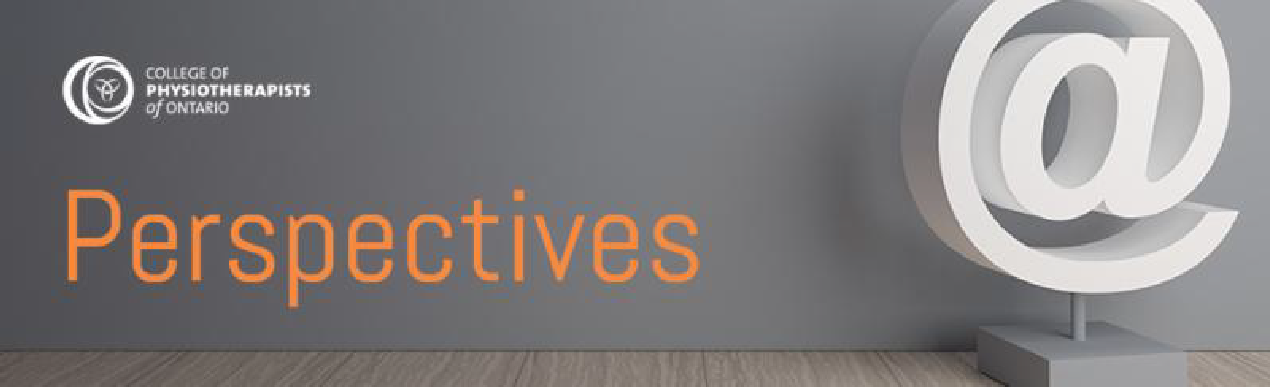 On March 17, the Ontario Government declared a state of emergency and directed health  care providers and organizations to limit services to essential care. Physiotherapists who are employed by hospitals are deemed an essential service and must take direction from their employers with respect to services provided.We have pulled together resources, information, directives from the Ministry and frequently asked questions on one comprehensive page designed for PTs working in hospitals.You will be able to access:Current information from the MinistryDetails about the use of personal protective equipment (PPE)Information about the possibility of being redeployed to a new position or asking to help with things outside the typical scope of physiotherapyAnd morePopular Practice Advice QuestionQuestion: What PPE is recommended for PTs providing care in the patient’s home, if the patient has screened negative for COVID-19?Answer: A PT must maintain current knowledge of infection prevention and control measures. During the ongoing pandemic the Ministry of Health has released updates in infection prevention and control.Review this document from the Ministry of Health for more information:Guidance - Home and Community Care (Updated May 4, 2020)Important measures to prevent introduction and spread of COVID-19 in and between patient homes:Staff must follow current infection prevention and control guidelines for use of personal protective equipment (PPE) while in the homeAll staff must be trained in putting on a mask outside of each patient's home and wearing a mask at all times for the duration of their visit in the home and discarding it afterward, and in properly assessing the need for additional PPE, putting it on, wearing and removing it to minimize contamination of themselves and the immediate environmentUse of eye protection by staff (e.g., a face shield) for duration of their visit in theResearch shows that front line workers are experiencing higher levels of fear, worry and uncertainty over the past few months.If you or someone you know would benefit from speaking with someone or accessing free resources, visit our support web page to access mental health information for front line workers, patients, caregivers and others.FYI – If you complete applications for the Assistive Devices Program, it is temporarily accepting applications through fax at 1-888-222-8018 only. Please do NOT mail applications this time.Free Training and Resources for PTs (and Others!)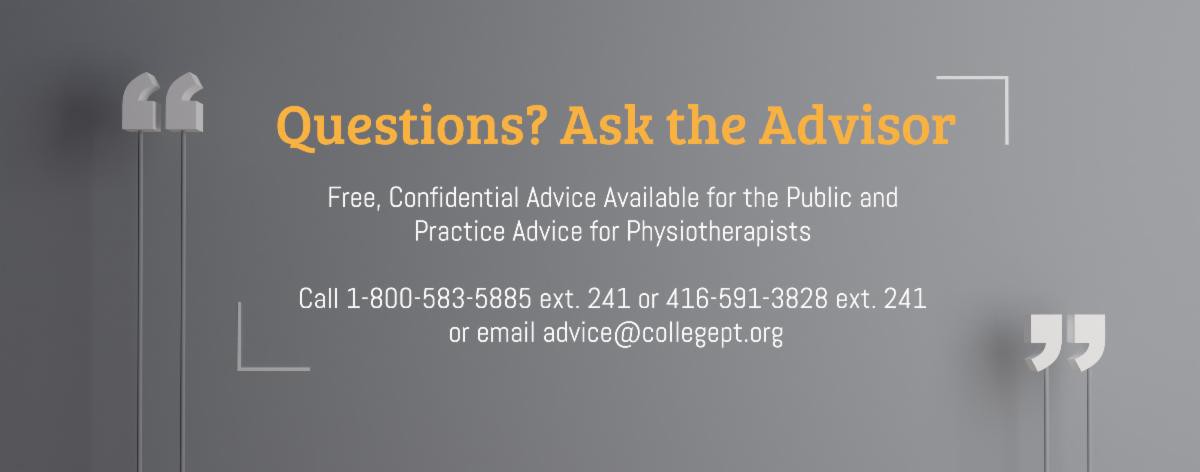 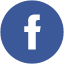 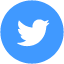 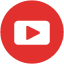 During these unprecedented times, many organizations are offering free online training or courses to help health care providers like physiotherapists maintain or upgrade their skills.Whether you've been asked to do something you wouldn't normally do and want to brush up on your knowledge, or you simply want to use some downtime to expand your learning, consider taking advantage of this opportunity.We've compiled a list of free online courses currently available to PTs so be sure to check it out.Training and ResourcesAnnual Renewal Reminder - June 30, 2020A friendly reminder that the 2020 - 2021 Annual Renewal deadline has been extended. All physiotherapists should complete their annual renewal by June 30, 2020.Renew NowComments or questions related to Perspectives?Get in touch at communications@collegept.org or 1-800-583-5885 ext. 234. www.collegept.org